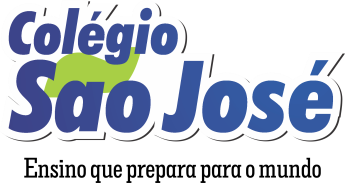 Listas de Materiais do Fundamental II e EM -  2020Informações importantes:O livro de Inglês poderá ser adquirido em papelarias, internet e também no Colégio São José diretamente com um representante da Book Space que estará realizando as vendas (enviaremos bilhete comunicando data e horário).As apostilas de Música e Ensino Religioso também serão vendidas nas dependências do Colégio São José diretamente com os professores durante a semana pedagógica de 20 a 24 de janeiro de 2020, antes de iniciarmos as aulas, favor providenciar com antecedência.O livro de Espanhol poderá ser adquirido  com a Dilda ou em papelarias e internet.Para as avaliações dos livros, a cada trimestre deverá ser providenciado o livro conforme relação abaixo, favor programar-se com antecedência. Os livros podem ser adquiridos por encomenda na Dilda e em outras papelarias, ou também pode ser reservado na Biblioteca do Colégio em sistema de rotatividade.Todas as séries deverão providenciar um caderno de 96 folhas para as disciplinas: Matemática, Português e Ciências, com o propósito de resolver exercícios adicionais da apostila.Só será permitido o uso do fichário a partir do 8º ano. O material Apostilado do  SISTEMA ETAPA de cada série deverá ser providenciado diretamente com a Dilda, a partir do dia 20/01/2020.Atenciosamente,A diretora1ª série – Ensino Médio Relação dos Livros Paradidáticos de 2020Espanhol: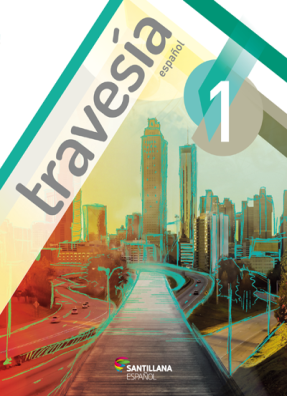 . Travesia Español - 1º ano Editora Santillana.Inglês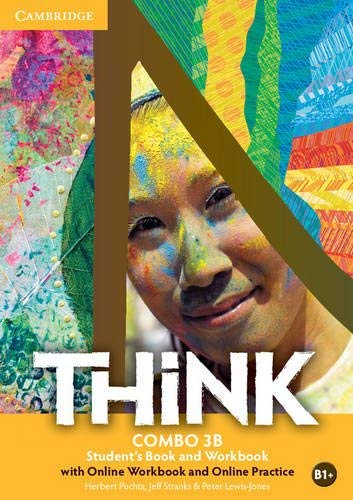  Think 3 Combo B With WBAutores: Herbert Puchta, Jeff Stranks e Peter Lewis-JonesPERÍODOLIVROEDITORAAUTOR1º Trimestre“Quarto de despejo”-Carolina Maria de Jesus2º Trimestre“Terra sonâmbula”-Mia Couto 3º Trimestre“Quincas Borba”-Machado de Assis